Das sollte ich beim Erstellen eines Erklärvideos beachten:Das sollte ich beim Erstellen eines Erklärvideos beachten:Das sollte ich beim Erstellen eines Erklärvideos beachten: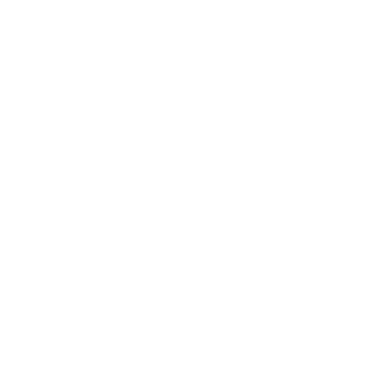 Die Folien sind auch auf kleineren digitalen Geräten (z.B. Handys) gut zu erkennen.Die Folien sind auch auf kleineren digitalen Geräten (z.B. Handys) gut zu erkennen.Die Folien sind auch auf kleineren digitalen Geräten (z.B. Handys) gut zu erkennen.Die Folien zeigen nur die wesentlichen Informationen.Die Folien zeigen nur die wesentlichen Informationen.Die Folien zeigen nur die wesentlichen Informationen.Verschiedenen Darstellungsebenen werden eingesetzt, Rechenoperationen werden z.B. durch Anschauungsmittel unterstützt.Verschiedenen Darstellungsebenen werden eingesetzt, Rechenoperationen werden z.B. durch Anschauungsmittel unterstützt.Verschiedenen Darstellungsebenen werden eingesetzt, Rechenoperationen werden z.B. durch Anschauungsmittel unterstützt.Eingefügte Fotos sind gut zu erkennen und bilden nur das ab, was gezeigt werden soll.Eingefügte Fotos sind gut zu erkennen und bilden nur das ab, was gezeigt werden soll.Eingefügte Fotos sind gut zu erkennen und bilden nur das ab, was gezeigt werden soll.Die Audioaufnahme ist deutlich zu verstehen und enthält keine Hintergrundgeräusche.Die Audioaufnahme ist deutlich zu verstehen und enthält keine Hintergrundgeräusche.Die Audioaufnahme ist deutlich zu verstehen und enthält keine Hintergrundgeräusche.Die benutzten Fachbegriffe werden paraphrasiert. Die benutzten Fachbegriffe werden paraphrasiert. Die benutzten Fachbegriffe werden paraphrasiert. Videos werden in einem Format angeboten, das von jedem Nutzer geöffnet werden kann.Videos werden in einem Format angeboten, das von jedem Nutzer geöffnet werden kann.Videos werden in einem Format angeboten, das von jedem Nutzer geöffnet werden kann.Ich habe das Recht alle Bilder und Grafiken in meinem Erklärvideo zu verwenden.Ich habe das Recht alle Bilder und Grafiken in meinem Erklärvideo zu verwenden.Ich habe das Recht alle Bilder und Grafiken in meinem Erklärvideo zu verwenden.